                                                                                                      T.C                     TARAKLI KAYMAKAMLIĞI TARAKLI İMAM HATİP ORTAOKULU MÜDÜRLÜĞÜ2024-2028 STRATEJİK PLANI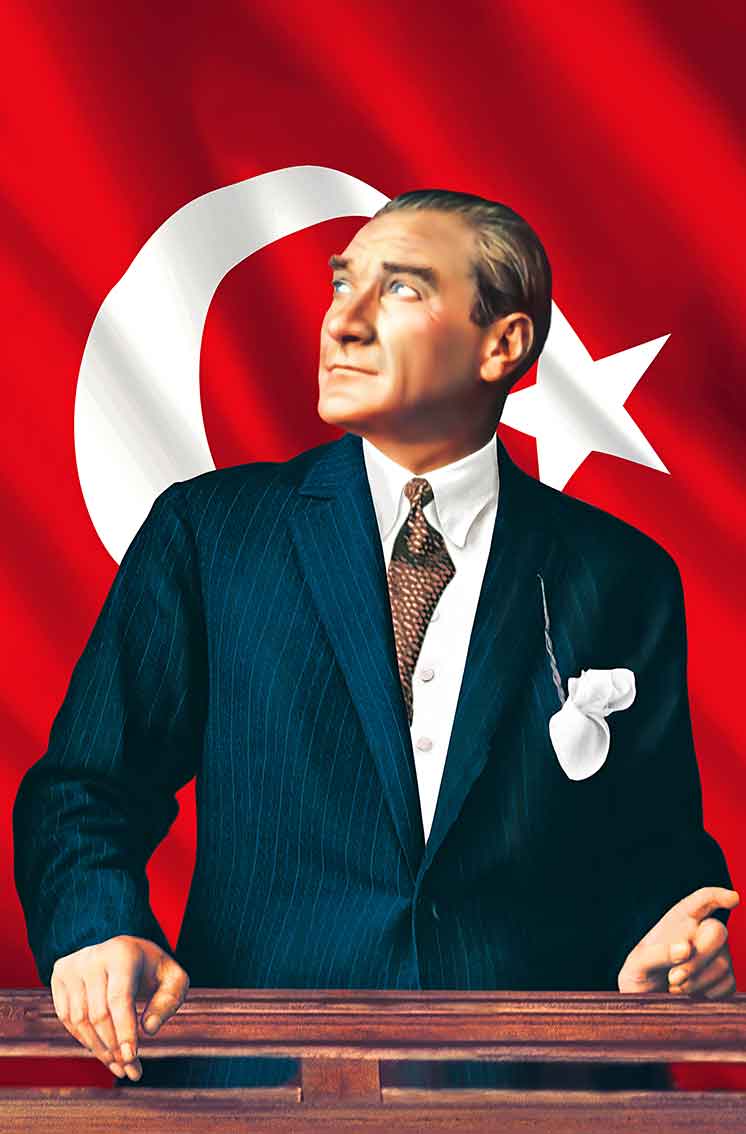 “Bir topluluk ulus olαbilmek için mutlαkα eğiticilere, öğretmenlere muhtαçtır. Onlαr ki, toplumu gerçek bir ulus hαline getirirler.”Mustafa Kemal ATATÜRKOkul/Kurum Bilgileri                                                             SUNUŞ        Milli ve manevi değerleri taşıyan, devletine ve milletine bağlı, hoşgörülü, duyarlı,  dünü ve bugünü anlayan, geleceğe ümitle bakan, donanımlı, güçlü kişilikte bireyler yetiştirmek temel hedefimizdir.Günümüz dünyasında bilgi ve teknoloji hızla gelişmekte, bireysel ve toplumsal ihtiyaçlar çeşitlilik göstermekte, iletişim teknolojisinin gelişmesi ile farklı fikirlere, kültürlere açılan pencereler artmaktadır. Güçlü bir gelecek için öğrencilerimizin farklı yönlerini geliştirmemiz gerekmektedir.Öğrencilerimize sağlıklı bir eğitim ortamı sağlamak; okulumuz bölümlerinin fiziksel ve teknolojik imkânlarını geliştirmek; öğrenciler ve öğretmenlerimize yönelik sosyal, sanatsal, sportif faaliyetler yapmak hedeflerimiz arasında olacaktır. Taraklı İmam Hatip Ortaokulu Stratejik Planında belirlenecek amaç ve hedeflere ulaşmamızın okulumuzun kurumsallaşma süreçlerine önemli katkılar sağlayacağına inanmaktayız.Planın hazırlanmasında emeği geçen Stratejik Plan Kuruluna ve uygulanmasında yardımcı olacak tüm kurum ve kuruluşlara öğretmen, öğrenci ve velilerimize teşekkür ederim.Hasan PARLAKOkul Müdürü                                            İÇİNDEKİLERGİRİŞ VE STRATEJİK PLANIN HAZIRLIK SÜRECİStrateji Geliştirme Kurulu ve Stratejik Plan EkibiPlanlama SüreciDURUM ANALİZİKurumsal TarihçeUygulanmakta Olan Planın DeğerlendirilmesiMevzuat AnaliziFaaliyet Alanları ile Ürün ve Hizmetlerin BelirlenmesiPaydaş AnaliziKuruluş İçi Analiz 2.6.1.İnsan Kaynakları    2.6.2.Teknolojik Düzey2.6.3.Mali Kaynaklar              2.6.4.İstatistiki VerilerDış Çevre Analizi (Politik, Ekonomik, Sosyal, Teknolojik, Yasal ve Çevresel Çevre Analizi -PESTLE)2.8. Güçlü ve Zayıf Yönler ile Fırsatlar ve Tehditler (GZFT) Analizi 2.9.Tespit ve İhtiyaçların BelirlenmesiGELECEĞE BAKIŞ 3.1.Misyon 3.2.Vizyon       3.3.Temel DeğerlerAMAÇ, HEDEF VE STRATEJİLERİN BELİRLENMESİAmaçlarHedeflerPerformans GöstergeleriStratejilerin BelirlenmesiMaliyetlendirmeİZLEME VE DEĞERLENDİRMEGİRİŞ VE STRATEJİK PLANIN HAZIRLIK SÜRECİStrateji Geliştirme Kurulu ve Stratejik Plan EkibiTablo 1. Strateji Geliştirme Kurulu ve Stratejik Plan Ekibi TablosuPlanlama Süreci:               2019-2023 dönemi stratejik plan hazırlanması süreci Üst Kurul ve Stratejik Plan Ekibinin oluşturulması ile başlamıştır. Ekip tarafından oluşturulan çalışma takvimi kapsamında ilk aşamada durum analizi çalışmaları yapılmış ve durum analizi aşamasında paydaşlarımızın plan sürecine aktif katılımını sağlamak üzere paydaş anketi, toplantı ve görüşmeler yapılmıştır. Durum analizinin ardından geleceğe yönelim bölümüne geçilerek okulumuzun amaç, hedef, gösterge ve eylemleri belirlenmiştir. Çalışmaları yürüten ekip ve kurul bilgileri altta verilmiştir.DURUM ANALİZİ                   Durum analizi bölümünde okulumuzun mevcut durumu ortaya konularak neredeyiz sorusuna yanıt bulunmaya çalışılmıştır.                    Bu kapsamda okulumuzun kısa tanıtımı, okul künyesi ve temel istatistikleri, paydaş analizi ve görüşleri ile okulumuzun Güçlü Zayıf Fırsat ve Tehditlerinin (GZFT) ele alındığı analize yer verilmiştir.Kurumsal Tarihçe          Okulumuz 2013-2014 Eğitim-Öğretim yılında açılmıştır. 2016-2017 yılından itibaren Hacı Murat Mahallesi Okul Sokak Numara 1/3 adresinde eğitim öğretime devam etmektedir. Okulumuz üç katlı olup 5 derslik, yemekhane, görsel sanatlar atölyesi, bilgisayar laboratuvarı, zeka oyunları atölyesi, matematik sınıfı, kütüphane ve mescitlerden oluşmaktadır.Uygulanmakta Olan Stratejik Planın DeğerlendirilmesiTaraklı İmam Hatip Ortaokulu  Stratejik Planı, 4 yıl boyunca uygulanmış, öngördüğümüz hedeflerin önemli çoğunluğuna ulaşılmıştır. Uygulanmakta olan stratejik planda yer alan “Durum Analizi” bölümü, İl ve İlçe Milli Eğitim Müdürlüğümüzün Stratejik Planları ile uyumludur. Hedeflerin gerçekçi, somut ve güncel ifade edilmesi bakımından ortaokula özgü göstergeler de yer almaktadır. Stratejik plan hazırlama sürecinde verilen eğitimlerin yetersiz kaldığı ve bunların yeni plan sürecinde artması planı daha verimli hale getirebilir.  2.3.Yasal Yükümlülükler ve Mevzuat AnaliziYasal YükümlülüklerOkulumuz “Dayanak” başlığı altında sıralanan Kanun, Kanun Hükmünde Kararname, Tüzük,Genelge ve Yönetmeliklerdeki ilgili hükümleri yerine getirmek“Eğitim-öğretim hizmetleri, insan kaynaklarının gelişimi, halkla ilişkiler, stratejik plan hazırlama, stratejik plan izlemede değerlendirme süreci iş ve işlemleri” faaliyetlerini yürütmek.Resmi kurum ve kuruluşlar, sivil toplum kuruluşları ve özel sektörle mevzuat hükümlerine aykırı olmamak ve faaliyet alanlarını kapsamak koşuluyla protokoller ve diğer işbirliği çalışmalarını yürütmekOrtaokul öğrencilerinin devam-devamsızlık, sosyal sorumluluk çalışmaları iş ve işlemleriDayanak• T.C. Anayasası • 1739 Sayılı Millî Eğitim Temel Kanunu • 652 Sayılı MEB Teşkilat ve Görevleri Hakkındaki Kanun Hükmünde Kararname • 222 Sayılı Millî Eğitim Temel Kanunu (Kabul No: 5.1.1961, RG: 12.01.1961/ 10705‐Son Ek ve Değişiklikler: Kanun No: 12.11.2003/ 5002, RG: 21.11.2003 • 657 Sayılı Devlet Memurları Kanunu • 5442 Sayılı İl İdaresi Kanunu • 3308 Sayılı Mesleki Eğitim Kanunu • 439 Sayılı Ek Ders Kanunu • 4306 Sayılı Zorunlu İlköğretim ve Eğitim Kanunu • 5018 sayılı Kamu Mali Yönetimi ve Kontrol Kanunu • MEB Personel Mevzuat Bülteni • MEB Millî Eğitim Müdürlükleri Yönetmeliği (22175 Sayılı RG Yayınlanan) • Millî Eğitim Bakanlığı Rehberlik ve Psikolojik Danışma Hizmetleri Yönetmeliği • 04.12.2012/202358 Sayı İl İlçe MEM’nün Teşkilatlanması 43 Nolu Genelge • 26 Şubat 2018 tarihinde yayımlanan Kamu İdarelerinde Stratejik Planlamaya İlişkin Usul ve Esaslar Hakkındaki Yönetmelik  • Sosyal Etkinlikler Yönetmeliği • MEB Eğitim Kurulları ve Zümreleri Yönerge2.4. Faaliyet Alanları ile Ürün/Hizmetlerin Belirlenmesi              2.5. Paydaş AnaliziKurumumuzun temel paydaşları öğrenci, veli ve öğretmen olmakla birlikte eğitimin dışsal etkisi nedeniyle okul çevresinde etkileşim içinde olunan geniş bir paydaş kitlesi bulunmaktadır. Paydaşlarımızın görüşleri anket, toplantı, dilek ve istek kutuları, elektronik ortamda iletilen önerilerde dâhil olmak üzere çeşitli yöntemlerle sürekli olarak alınmaktadır.Paydaş anketlerine ilişkin ortaya çıkan temel sonuçlara altta yer verilmiştir : Öğrenci Anketi Sonuçları:Öğretmenlerimle ihtiyaç duyduğumda rahatlıkla görüşebilirim.Okul müdürü ile ihtiyaç duyduğumda rahatlıkla konuşabiliyorum.Okula ilettiğimiz öneri ve isteklerimiz dikkate alınır.Okulda kendimi güvende hissediyorum.Okulda öğrencilerle ilgili alınan kararlarda bizlerin görüşleri alınır.Okulda kendimi güvende hissediyorum.Okulda öğrencilerle ilgili alınan kararlarda bizlerin görüşleri alınır.Öğretmenler yeniliğe açık olarak derslerin işlenişinde çeşitli yöntemler kullanmaktadır.  Okulun içi ve dışı temizdir.Okulun binası ve diğer fiziki mekânlar yeterlidir.Okulumuzda yeterli miktarda sanatsal ve kültürel faaliyetler düzenlenmektedir.	Öğretmen Anketi Sonuçları:1. Okulumuzda alınan kararlar, çalışanların katılımıyla alınır.2. Kurumdaki tüm duyurular çalışanlara zamanında iletilir.3. Her türlü ödüllendirmede adil olma, tarafsızlık ve objektiflik esastır.4. Kendimi, okulun değerli bir üyesi olarak görürüm.	5. Çalıştığım okul bana kendimi geliştirme imkânı tanımaktadır.6. Okul, teknik araç ve gereç yönünden yeterli donanıma sahiptir.7. Okulda çalışanlara yönelik sosyal ve kültürel faaliyetler düzenlenir.8. Okulda öğretmenler arasında ayrım yapılmamaktadır.9. Okulumuzda yerelde ve toplum üzerinde olumlu etki bırakacak çalışmalar yapmaktadır.10. Yöneticilerimiz, yaratıcı ve yenilikçi düşüncelerin üretilmesini teşvik etmektedir.11. Yöneticiler, okulun vizyonunu, stratejilerini, iyileştirmeye açık alanlarını vs. çalışanlarla paylaşır.12. Okulumuzda sadece öğretmenlerin kullanımına tahsis edilmiş yerler yeterlidir.13. Alanıma ilişkin yenilik ve gelişmeleri takip eder ve kendimi güncellerim.Veli Anketi Sonuçları:İhtiyaç duyduğumda okul çalışanlarıyla rahatlıkla görüşebiliyorum.Bizi ilgilendiren okul duyurularını zamanında öğreniyorum.Öğrencimle ilgili konularda okulda rehberlik hizmeti alabiliyorum.Okula ilettiğim istek ve şikâyetlerim dikkate alınıyor. Bizi ilgilendiren okul duyurularını zamanında öğreniyorum.Öğrencimle ilgili konularda okulda rehberlik hizmeti alabiliyorum.Okulda yabancı kişilere karşı güvenlik önlemleri alınmaktadır.Okulda bizleri ilgilendiren kararlarda görüşlerimiz dikkate alınır.E-Okul Veli Bilgilendirme Sistemi ile okulun internet sayfasını düzenli olarak takip ediyorum.10.	Çocuğumun okulunu sevdiğini ve öğretmenleriyle iyi anlaştığını düşünüyorum.11 Okul, teknik araç ve gereç yönünden yeterli donanıma sahiptir.12.Okul her zaman temiz ve bakımlıdır.               13.Okulun binası ve diğer fiziki mekânlar yeterlidir.14.Okulumuzda yeterli miktarda sanatsal ve kültürel faaliyetler düzenlenmektedir.2.6.Okul İçi AnalizTablo 4.Okul İçi Analiz İçerik TablosuSınıf ve Öğrenci Bilgileri2.6.1. İnsan Kaynakları Tablo 5. Çalışanların Görev DağılımıTablo 6. İdari Personelin Hizmet Süresine İlişkin BilgilerTablo 7. Okul/Kurumda Oluşan Yönetici Sirkülasyonu OranıTablo 8. İdari Personelin Katıldığı Hizmet İçi Programları	Tablo 9. Öğretmenlerin Hizmet Süreleri (Yıl İtibarıyla)Tablo 10. Kurumda Gerçekleşen Öğretmen Sirkülâsyonunun OranıTablo 11. Kurumdaki Mevcut Hizmetli/ Memur SayısıTablo 12. Çalışanların Görev DağılımıTablo 14. Okul Rehberlik Hizmetleri	2.6.2 Teknolojik Düzey Okulun teknolojik altyapısı ve teknolojiyi kullanabilme düzeyi belirlenir. Okullarda derslerde ve ders dışı etkinliklerde kullanılmakta olan araç gereçlerin sayısı ve ihtiyaç durumu belirlenmelidir. Bu aşamada okulda hangi işlemlerin elektronik ortamda yapıldığı, gelecekte hangi iş ve işlemlerin elektronik ortamda yapılmasının düşünüldüğü de belirtilmelidir.           Teknolojik Kaynaklar TablosuTablo 15. Teknolojik Araç-Gereç DurumuOkulun fiziki mekânlar açısından mevcut ve ihtiyaç durumunun da ortaya konulması gerekmektedir.Tablo 16. Fiziki Mekân Durumu2.6.3 Mali KaynaklarKurumun mali kaynakları, bütçe büyüklüğü, döner sermaye, okul-aile birliği gelirleri, kantin vb. gelirler ve harcama kalemleri ortaya konulur. Bütçe işlemlerinin kim tarafından yürütüldüğü belirtilir. Enflasyon oranı da dikkate alınarak plan dönemi boyunca gerçekleşecek kaynak artışı tahmini olarak belirlenir.Tablo 17. Kaynak TablosuOkul bütçesinde giderler aşağıdaki başlıklar altında toplanabilir. Harcama türleri okul özelliklerine göre çeşitlilik gösterebilir.Tablo 18. Harcama Kalemler2.6.4 İstatistiki Veriler2.7.Çevre Analizi (PESTLE)	Tablo 20. PESTLE Analiz Tablosu2.8 GZFT AnaliziOkulumuzun temel istatistiklerinde verilen okul künyesi, çalışan bilgileri, bina bilgileri, teknolojik kaynak bilgileri ve gelir gider bilgileri ile paydaş anketleri sonucunda ortaya çıkan sorun ve gelişime açık alanlar iç ve dış faktör olarak değerlendirilerek GZFT tablosunda belirtilmiştir. Dolayısıyla olguyu belirten istatistikler ile algıyı ölçen anketlerden çıkan sonuçlar tek bir analizde birleştirilmiştir.Kurumun güçlü ve zayıf yönleri donanım, malzeme, çalışan, iş yapma becerisi, kurumsal iletişim gibi çok çeşitli alanlarda kendisinden kaynaklı olan güçlülükleri ve zayıflıkları ifade etmektedir ve ayrımda temel olarak okul müdürü/müdürlüğü kapsamından bakılarak iç faktör ve dış faktör ayrımı yapılmıştır. İçsel Faktörler *Güçlü YönlerZayıf Yönler           Dışsal Faktörler FırsatlarTehditler Gelişim ve Sorun AlanlarıGelişim ve sorun alanları analizi ile GZFT analizi sonucunda ortaya çıkan sonuçların planın geleceğe yönelim bölümü ile ilişkilendirilmesi ve buradan hareketle hedef, gösterge ve eylemlerin belirlenmesi sağlanmaktadır. Gelişim ve sorun alanları ayrımında eğitim ve öğretim faaliyetlerine ilişkin üç temel tema olan Eğitime Erişim, Eğitimde Kalite ve kurumsal Kapasite kullanılmıştır. Eğitime erişim, öğrencinin eğitim faaliyetine erişmesi ve tamamlamasına ilişkin süreçleri; Eğitimde kalite, öğrencinin akademik başarısı, sosyal ve bilişsel gelişimi ve istihdamı da dâhil olmak üzere eğitim ve öğretim sürecinin hayata hazırlama evresini; Kurumsal kapasite ise kurumsal yapı, kurum kültürü, donanım, bina gibi eğitim ve öğretim sürecine destek mahiyetinde olan kapasiteyi belirtmektedir.2.9. Tespit ve İhtiyaçların BelirlenmesiTablo 23. Tespit ve İhtiyaçları BelirlenmesiGELECEĞE BAKIŞ	MisyonAkademik, sosyal, kültürel ve sportif başarıları her kesim tarafından kabul edilmiş, her öğrencinin ilgi ve yetenekleri doğrultusunda iyi bir üst öğrenim kurumuna yerleşmesini, toplumsal ve milli değerleri yaşamasını, öğrencilerimize mutlu ve başarılı bireyler olma isteği ve yeteneği kazandırmaktır.Vizyon                 Yeniliklere açık, sürekli kendini geliştiren genç öğretmen kadrosuyla, öğrenci merkezli eğitim veren, teknolojiyi etkili şekilde kullanan, velilerin ihtiyaç duydukları her an okul idaresi ve öğretmenlerine ulaşıp eğitim öğretim hizmetlerini alabildikleri, öğrencilerinin başarılarını ve milli değerlerini ön planda tutan, sorumluluk duygusu ve kendine güven bilincini kazandıracak, kaliteden ödün vermeyen çağdaş bir eğitim kurumuyuz .Temel DeğerlerGelişmede bilimsellik ve akılcılığı temele alırız.İlişkilerinde; dürüstlüğü, güveni, hoşgörüyü esas alan ve etkili iletişim kurabilen bireyler olmayı tercih  ederiz. Kendisiyle barışık, sağlıklı bir güven duygusu ve özdenetim geliştirmiş bireyler olmayı yeğleriz. Çalışanlarımızın gelişiminin bizim gelişimimiz olduğuna inanırız. Okulumuzdaki her çalışanın gelişmesi için ortamlar hazırlarız.Başarının takım çalışmasıyla yakalanacağına inanırız.Eğitime yapılan yatırımı kutsal sayar, her türlü desteği veririz.Okulumuzda yapılan çalışmaların ülkemize ve insanlığa katkı getireceğine inanırız.Kurumdaki tüm çalışanların sürekli eğitimin bir parçası olduğuna inanırızAMAÇ, HEDEF VE PERFORMANS GÖSTERGESİ İLE STRATEJİLERİN BELİRLENMESİAmaçlarA3. Eğitim ortamlarının fiziki imkanları geliştirilecektir.A4. Okulun eğitimin temel ilkeleri doğrultusunda niteliğini arttırmak amacıyla kurumsal kapasite geliştirilecektir.A5.Ortaokul kademesinde öğrencilerin kaliteli eğitime erişimleri fırsat eşitliği temelinde arttırılarak bilişsel, duyuşsal ve fiziksel olarak çok yönlü gelişimleri sağlanacak ve temel hayat becerilerini edinmiş öğrenciler yetiştirilecektir.A1. Öğrencilerin eğitim ve öğretime etkin katılımlarıyla donanımlı olarak bir üst öğrenime geçişi sağlanacaktır.Hedefler                H1. Temel eğitimde okulların niteliğini arttıracak uygulamalara ve çalışmalara yer verilmesi sağlanacaktır.                     H2. Kurum personelinin mesleki gelişimlerinin arttırılması sağlanacaktır                      H5.1. Öğrencilerin bilimsel,kültürel,sanatsal, sportif ve toplum hizmeti alanlarında ders dışı etkinliklere katılım oranı arttırılacaktır.                      H1.1. Öğrenme kayıpları önleyici çalışmalar yapılarak azaltılacaktır.Performans GöstergeleriA3. Eğitim ortamlarının fiziki imkanları geliştirilecektir.H1. Temel eğitimde okulların niteliğini arttıracak uygulamalara ve çalışmalara yer verilmesi sağlanacaktır.P1.1. İyileştirilen fiziki mekan sayısı	A4. Okulun eğitimin temel ilkeleri doğrultusunda niteliğini arttırmak amacıyla kurumsal kapasite geliştirilecektir.H2. Kurum personelinin mesleki gelişimlerinin arttırılması sağlanacaktır.          A5.Ortaokul kademesinde öğrencilerin kaliteli eğitime erişimleri fırsat eşitliği temelinde arttırılarak bilişsel, duyuşsal ve fiziksel olarak çok yönlü gelişimleri sağlanacak ve temel hayat becerilerini edinmiş öğrenciler yetiştirilecektir.H5.1. Öğrencilerin bilimsel,kültürel,sanatsal, sportif ve toplum hizmeti alanlarında ders dışı etkinliklere katılım oranı arttırılacaktır.	A1. Öğrencilerin eğitim ve öğretime etkin katılımlarıyla donanımlı olarak bir üst öğrenime geçişi sağlanacaktır.                                         H1.1. Öğrenme kayıpları önleyici çalışmalar yapılarak azaltılacaktır.4.4.	Stratejilerin Belirlenmesi           Amaç 3: Eğitim ortamlarında fiziki imkanları geliştirilecektir.S1. Fiziki mekanların iyileştirilmesi için kamu idareleri, belediyeler ve işverenlerle iş birlikleri yapılacaktır.              Amaç 4: Eğitimin temel ilkeleri doğrultusunda niteliğini arttırmak amacıyla kurumsal  kapasite geliştirilecektir.                  S1. Okul yöneticilerinin ve öğretmenleri mesleki gelişim ihtiyaçları tespit edilerek  bu ihtiyaçları gidermeye yönelik bir mesleki gelişim planı hazırlanacaktır.                                    S3.Okul öğretmenlerini alanlarında mesleki gelişimlerini ve öğretmen yeterliliklerini geliştirmek için mahalli ve merkezi düzeyde eğitim almaları sağlanacaktır..                    S4: Okul yöneticilerinin ve öğretmenlerin dijital platformlar aracılığıyla verilen eğitimlere katılmaları teşvik edilecektir.             Amaç 5: Ortaokul kademesinde öğrencilerin kaliteli eğitime erişimleri fırsat eşitliği temelinde arttırılarak bilişsel, duyuşsal ve fiziksel olarak çok yönlü gelişimleri sağlanacak ve temel hayat becerilerini edinmiş öğrenciler yetiştirilecektir.                     S3: Okul bünyesinde yarışmalar düzenlenecektir.                         S5: Okul bahçeleri çocukların geleneksel oyunlarla vakit geçirmelerini sağlayacak ve gelişimlerini destekleyecek şekilde etkin olarak kullanılacaktır.                     S7: Öğrencilerin yerel, ulusal ve uluslararası proje ve yarışmalara katılımları teşvik edilecektir.                     S8:E-okul sisteminde bulunan sosyal etkinlik modülünde gerçekleştirilen etkinlikler işlenecektir.                     S9: Okul bahçeleri geleneksel çocuk oyunlarına yönelik düzenlenecektir.               Amaç 1 : Öğrencilerin eğitim ve öğretime etkin katılımlarıyla donanımlı olarak bir üst öğrenime geçişi sağlanacaktır.                  S1. Öğrencilerin genel derslerdeki kazanım eksiklikleri tespit edilerek destekleme ve yetiştirme kurslarıyla akademik yeterliklerinin arttırılması sağlanacaktır.                  S2. Dijital platformlar aracılığıyla öğrencilerin tamamlayıcı ve destekleyici eğitim almaları sağlanacaktır.                  S3. DYK’lara yönelik ders içeriklerine katkı sağlayacak etkinlik, okuma vb. aktivitelerin zenginleştirmeleri sağlanacaktır.                 S4: DYK içerikleri öğrencinin hazır bulunuşluk seviyesi dikkate alınarak hazırlanacaktır.4.5.MaliyetlendirmeİZLEME VE DEĞERLENDİRMEOkulumuz Stratejik Planı izleme ve değerlendirme çalışmalarında 5 yıllık Stratejik Planın izlenmesi ve 1 yıllık gelişim planın izlenmesi olarak ikili bir ayrıma gidilecektir.Stratejik planın izlenmesinde 6 aylık dönemlerde izleme yapılacak denetim birimleri, il ve ilçe millî eğitim müdürlüğü ve Bakanlık denetim ve kontrollerine hazır halde tutulacaktır.Yıllık planın uygulanmasında yürütme ekipleri ve eylem sorumlularıyla aylık ilerleme toplantıları yapılacaktır.        Toplantıda bir önceki ayda yapılanlar ve bir sonraki ayda yapılacaklar görüşülüp karara bağlanacaktır                                                                                             Hasan PARLAK                                                                                              Okul Müdürüİli:SAKARYAİli:SAKARYAİlçesi: TARAKLIİlçesi: TARAKLIAdres:Hacımurat Mah. Okul Yolu Sokak No:1/3 54750 Taraklı/SAKARYACoğrafi Konum (link)http://tarakliiho.meb.k12.tr/#prettyPhoto/1/TelefonNumarası:05348494850Faks Numarası:e- Posta Adresi:taraklıiho@gmail.comWeb	sayfası adresi:http://tarakliiho.meb.k12.trKurum Kodu:752321Öğretim Şekli:TAM GÜNStrateji Geliştirme Kurulu BilgileriStrateji Geliştirme Kurulu BilgileriStratejik Plan Ekibi BilgileriStratejik Plan Ekibi BilgileriAdı SoyadıÜnvanıAdı SoyadıÜnvanıHasan PARLAKOKUL MÜDÜRÜHasan Basri İNCEÖĞRETMENEmine ORDUMÜDÜR YARDIMCISIBüşra KOCASUÖĞRETMENVolkan İZKÜBARLASÖĞRETMENÖmer ATABEYÖĞRETMENMehmet KABAKO.A.B. BAŞKANIMukaddes AKTUNÇÖĞRETMENFaaliyet AlanıÜrün/HizmetlerÖğretim-eğitim faaliyetleriÖğrenci İşleri Kayıt-nakil işleri Devam-devamsızlık Sınıf geçmeSınav hizmetleriRehberlik faaliyetleriÖğrencilere rehberlik yapmak Velilere rehberlik etmek Rehberlik faaliyetlerini yürütmekSosyal faaliyetlerGezi PlanlamalarıKermes DüzenlemeleriYarışmalarMünazaraSportif faaliyetlerMasa Tenisi, dart, okçuluk,, güreş, bocce vb.Kültürel ve sanatsal faaliyetlerKitap okuma ve tahlil günleri, resim yarışmaları ve sergiler.İnsan kaynakları faaliyetleri (mesleki gelişim faaliyetleri, personel etkinlikleri…)Hizmet İçi eğitimleriOkul aile birliği faaliyetleriOkul Aile Birliği toplantılarıÖğrencilere yönelik faaliyetlerÖlçme değerlendirme faaliyetleriDeneme SınavlarıÖğrenme ortamlarına yönelik faaliyetlerDers dışı faaliyetlerSosyal etkinliklerNoPERFORMANS GÖSTERGESİMevcutHEDEFHEDEFHEDEFHEDEFHEDEFNoPERFORMANS GÖSTERGESİ202320242025202620272028PG.1.1.1.Okula yeni başlayan öğrencilerden oryantasyon eğitimine katılanların oranı (%)%100%100%100%100%100%100PG.1.1.2.Bir eğitim ve öğretim döneminde 20 gün ve üzeri devamsızlık yapan öğrenci oranı (%)000000PG.1.1.3.Bir eğitim ve öğretim döneminde 20 gün ve üzeri devamsızlık yapan yabancı öğrenci oranı (%)000000PG.1.1.4.Okulun özel eğitime ihtiyaç duyan bireylerin kullanımına uygunluğu (0-1)111111PG.1.1.5.Şartları elverişsiz öğrencilere beslenme ve araç  gereç yardımı  ilişkin yardım yapılan  öğrenci  oranı (%)606065707562SINIFIKızErkekToplamSINIFIKızErkekToplam5/A115166/A109207/A116177/B88168/A91120Unvan*ErkekKadınKadınToplamOkul Müdürü ve Müdür Yardımcısı1112Sınıf Öğretmeni----Branş Öğretmeni3558Rehber Öğretmen----İdari Personel----Yardımcı Personel11Ücretli Öğretmen0111Güvenlik Personeli0000Toplam Çalışan Sayıları5571212Hizmet Süreleri2023 Yıl İtibarıyla2023 Yıl İtibarıylaHizmet SüreleriKişi Sayısı%1-4 Yıl55-6 Yıl17-10 Yıl410…..ÜzeriYıl İçerisinde Okuldan Ayrılan Yönetici SayısıYıl İçerisinde Okuldan Ayrılan Yönetici SayısıYıl İçerisinde Okuldan Ayrılan Yönetici SayısıYıl İçerisinde Okuldan  Göreve Başlayan Yönetici SayısıYıl İçerisinde Okuldan  Göreve Başlayan Yönetici SayısıYıl İçerisinde Okuldan  Göreve Başlayan Yönetici Sayısı202120222023202120222023TOPLAM100010Adı ve SoyadıGöreviKatıldığı Çalışmanın AdıKatıldığı YılBelge NoHasan PARLAKMüdürYönetici Geliştirme Semineri20222022540833Emine ORDUMüdür YardımcısıAfet ve Acil Durum Hazırlık Eğitim Kursu20232023540349Hizmet SüreleriBranşıKadınErkekHizmet YılıToplamHizmet SüreleriHizmet Süreleri1-3 YılARAPÇAMATEMATİK111124-6 YılFEN BİLİMLERİSOSYAL BİLGİLERDİN KÜLTÜRÜ VE AHLAK BİLGİSİ 2155537-10 YılDİN KÜLTÜRÜ VE AHLAK BİLGİSİİNGİLİZCEBİLİŞİM TEKNOLOJİLERİ219910311-15 Yıl-                    -             -              -              -16-2020 ve üzeriYıl İçerisinde Kurumdan Ayrılan Öğretmen SayısıYıl İçerisinde Kurumdan Ayrılan Öğretmen SayısıYıl İçerisinde Kurumdan Ayrılan Öğretmen SayısıYıl İçerisinde Kurumda Göreve Başlayan Öğretmen SayısıYıl İçerisinde Kurumda Göreve Başlayan Öğretmen SayısıYıl İçerisinde Kurumda Göreve Başlayan Öğretmen Sayısı202120222023202120222023TOPLAM202005GöreviErkekKadınEğitim DurumuHizmet YılıToplam1Memur000002Hizmetli10İLKOKUL20003456Çalışanın ÜnvanıGörevleriOkul MüdürüHASAN PARLAKMüdür Baş YardımcısıMüdür YardımcısıEMİNE ORDUAtölye ve Bölüm ŞefleriÖğretmenlerARİFE AVŞARBÜŞRA KOCASUELİF GÜNDÜZGÜLSEN KAYAHASAN BASRİ İNCEMUKADDES AKTUNÇÖMER ATABEYVOLKAN İZKÜBARLASYönetim İşleri ve Büro MemuruYardımcı Hizmetler PersoneliOSMAN USLU (SÜREKLİ İŞÇİ)Mevcut KapasiteMevcut KapasiteMevcut KapasiteMevcut KapasiteMevcut Kapasite Kullanımı ve PerformansMevcut Kapasite Kullanımı ve PerformansMevcut Kapasite Kullanımı ve PerformansMevcut Kapasite Kullanımı ve PerformansMevcut Kapasite Kullanımı ve PerformansMevcut Kapasite Kullanımı ve PerformansPsikolojik Danışman Norm SayısıGörev Yapan Psikolojik Danışman Sayısıİhtiyaç Duyulan Psikolojik Danışman SayısıGörüşme Odası SayısıDanışmanlık Hizmeti AlanDanışmanlık Hizmeti AlanDanışmanlık Hizmeti AlanRehberlik Hizmetleri İle İlgili Düzenlenen Eğitim/Paylaşım Toplantısı vb. Faaliyet SayısıRehberlik Hizmetleri İle İlgili Düzenlenen Eğitim/Paylaşım Toplantısı vb. Faaliyet SayısıRehberlik Hizmetleri İle İlgili Düzenlenen Eğitim/Paylaşım Toplantısı vb. Faaliyet SayısıPsikolojik Danışman Norm SayısıGörev Yapan Psikolojik Danışman Sayısıİhtiyaç Duyulan Psikolojik Danışman SayısıGörüşme Odası SayısıÖğrenci SayısıÖğretmen SayısıVeli SayısıÖğretmenlere YönelikÖğrencilere YönelikVelilere Yönelik001188888102010Akıllı Tahta Sayısı10TV Sayısı0Masaüstü Bilgisayar Sayısı2Yazıcı Sayısı1Taşınabilir Bilgisayar Sayısı0Fotokopi Makinesi Sayısı2Projeksiyon Sayısı1İnternet Bağlantı Hızı20Araç-Gereçler202120222023İhtiyaçAkıllı Tahta Sayısı1010100Masaüstü Bilgisayar Sayısı22210Taşınabilir Bilgisayar Sayısı0002Projeksiyon Sayısı1111Fiziki MekânVarYokAdediİhtiyaçAçıklamaÖğretmen Çalışma OdasıX10Ekipman OdasıX00KütüphaneX10Rehberlik ServisiX0Resim OdasıX10Müzik OdasıX01Çok Amaçlı SalonX01Spor SalonuX10Kaynaklar20242025202620272028Genel BütçeOkul Aile Birliği700077008600950010000Özel İdareKira GelirleriDöner SermayeDış Kaynak/ProjelerDiğerTOPLAM700077008600950010000Harcama KalemiÇeşitleriPersonelSözleşmeli olarak çalışan personelin (sekreter temizlik,güvenlik) ücret, vergi, sigorta vb. giderleriOnarımOkul binası ve tesisatlarıyla ilgili her türlüküçük onarım; makine, bilgisayar, yazıcı vb. bakım giderleriSosyal-sportif faaliyetlerEtkinlikler ile ilgili giderlerTemizlikTemizlik malzemeleri alımıİletişimTelefon, faks, internet, posta, mesaj giderleriKırtasiyeHer türlü kırtasiye ve sarf malzemesi giderleriNoPERFORMANS GÖSTERGESİMevcutHEDEFHEDEFHEDEFHEDEFHEDEFNoPERFORMANS GÖSTERGESİ202320242025202620272028PG.1.1.1.Okula yeni başlayan öğrencilerden oryantasyon eğitimine katılanların oranı (%)%100%100%100%100%100%100PG.1.1.2.Bir eğitim ve öğretim döneminde 20 gün ve üzeri devamsızlık yapan öğrenci oranı (%)500000PG.1.1.3.Bir eğitim ve öğretim döneminde 20 gün ve üzeri devamsızlık yapan yabancı öğrenci oranı (%)000000PG.1.1.4.Okulun özel eğitime ihtiyaç duyan bireylerin kullanımına uygunluğu (0-1)111111PG.1.1.5.Şartları elverişsiz öğrencilere beslenme ve araç  gereç yardımı  ilişkin yardım yapılan  öğrenci  oranı (%)606065707562Politik-Yasal etkenlerEkonomik etkenlerKalkınma Planı ve Orta Vadeli Program,Bakanlık, il ve ilçe stratejik planlarının incelenmesi,Yasal yükümlülüklerin belirlenmesi,Oluşturulması gereken kurul ve komisyonlar,Okul/kurum çevresindeki politik durum.Okul/kurumun bulunduğu çevrenin genel gelir durumu,İş kapasitesi,Okul/kurumun gelirini arttırıcı unsurlar,Okul/kurumun giderlerini arttıran unsurlar,Tasarruf sağlama imkânları,İşsizlik durumu,Mal-ürün ve hizmet satın alma imkânları,Kullanılabilir bütçeSosyokültürel etkenlerTeknolojik etkenlerKariyer beklentileri,Ailelerin ve öğrencilerin bilinçlenmeleri,Aile yapısındaki değişmeler (geniş aileden çekirdek aileye geçiş, erken yaşta evlenme vs.),Nüfus artışı,Göç,Nüfusun yaş gruplarına göre dağılımı,Hayat beklentilerindeki değişimler (Hızlı para kazanmahırsı, lüks yaşama düşkünlük, kırsal alanda kentsel yaşam),Beslenme alışkanlıkları,Değerler, mesleki etik kuralları vb.Okul/kurumun teknoloji kullanım durumue- Devlet uygulamaları,Dijital Platformlar üzerinden uzaktan eğitim imkânları,Okul/kurumun sahip olmadığı teknolojik araçlarPersonelin ve öğrencilerin teknoloji kullanım kapasiteleri,Personelin ve öğrencilerin sahipolduğu teknolojik araçlar,Teknoloji alanındaki gelişmelerTeknolojinin eğitimde kullanımıÇevresel EtkenlerÇevresel EtkenlerHava ve su kirlenmesi,Toprak yapısı,Bitki örtüsü,Doğal kaynakların korunması için yapılan çalışmalar,Çevrede yoğunluk gösteren hastalıklar,Doğal afetler (deprem kuşağında bulunma, Covid 19, kene vakaları vb.)Hava ve su kirlenmesi,Toprak yapısı,Bitki örtüsü,Doğal kaynakların korunması için yapılan çalışmalar,Çevrede yoğunluk gösteren hastalıklar,Doğal afetler (deprem kuşağında bulunma, Covid 19, kene vakaları vb.)ÖğrencilerEtik ve ahlaki değerlere bağlı olması, büyük şehir merkezine uzak bir bölgede yaşamaları sebebiyle zararlı alışkanlıklarla tanışma risklerinin düşük olmasıÇalışanlarKadromuzun genç ve tecrübeli olması. Öğretmenlerin alanına ilişkin yenilik ve gelişmeleri takip etmeleri. Öğretmenlerin yeniliğe açık olması.VelilerOkul gelişimine katkı sağlamaya açık, okula karşı ilgili olmaları.Bina ve YerleşkeOkul binası öğrencilere birçok olanağı sağlayabilecek kapasitede ve yerleşke nezih ve sakin bir yerde bulunmaktadır. Binanın güvenliğinin sağlanması.DonanımAçık ve kapalı futbol sahaları, akıllı tahtalar, bilgisayar sınıfı, görsel sanatlar atölyesi, vb. bulunması.Bütçeİlçe Milli Eğitim ve Okul Aile Birliği kanalıyla okula yardım yapılması.Yönetim SüreçleriÖdüllendirmede adil davranılır. Öğretmenler arası ayrım yapılmamaktadır. Yöneticiler vizyon, stratejileri ve iyileştirmeye açık alanları çalışanları ile paylaşır.İletişim SüreçleriDuyurular velilere zamanında yapılır. Öğrenci gelişim takip süreçleri veli, öğretmen ve yönetici ilişkisinde uyum içinde yürütülür. Öğretmen ve öğrenci arasında güzel bir ilişki ve uyum mevcuttur. Rehberlik servisinin yürüttüğü çalışmalar hem veli hem öğretmen hem öğrenci yönlü yeterli ve faydalı olması. İstek ve şikâyetlerin dikkate alınması. Okulumuzda saygı, sevgi ve güven ortamıÖğrencilerAkademik başarıda hedef koymakta yeterli güdü olmamasıÇalışanlarÇalışanların empati ve motivasyon yetersizliğiVelilerVelilerin çiftçi olmaları sebebiyle toplantılara, okul ziyaretlerinde, vb bulunmakta yetersiz olmasıBina ve YerleşkeOkul bahçesinin farklı bir okul ile ortak kullanımda olması.Okul bahçesinde çevre düzenlemesi olamaması.DonanımBilgisayar sınıfının yenilenmemesi, kütüphanenin zenginleştirilmemesiBütçeÖğrenci azlığı, velilerin ekonomik durumunun genelde zayıf olması okul aile birliği gelirlerini olumsuz etkilemektedir.Yönetim SüreçleriSosyal kültürel faaliyetlerin az olması, sadece öğretmenlerin kullanımına tahsis edilmiş yerlerin yetersiz olması. Öğretmenlerin kendilerini okulun değerli bir üyesi olarak görmemesi.İletişim SüreçleriKararların çalışanların katılımıyla alınması biraz daha geliştirilebilir. VbPolitikBakanlığımızın Vizyon 2023 belgesinde yer alan unsurların müdürlüğümüzde/kurumumuzda olumlu beklentiler oluşturmasıEkonomikKöyde ve ilçe merkezinde yaşayan hayırseverlerin desteğini almakSosyolojikÇalışanların bir araya gelmesi için yemek, vb faaliyetlerin düzenlenmesiTeknolojikYeniliklere açık bir ekip olunmasıMevzuat-YasalMevzuat ve yasal değişiklerin devamlı takip edilmesiEkolojikArtan çevre bilinciPolitik Memurların uzun vadede yerleşik kalmaması.EkonomikVelilerimizin genel itibariyle gelir düzeyinin düşük olmasıSosyolojikSosyal ve kültürel faaliyetlerin az olmasıTeknolojikBazı öğrencilerin evinde internet ve bilgisayar olmamasıMevzuat-YasalMevzuatın yanlış yorumlanmasıEkolojikYapılaşmaların artmasıEĞİTİME ERİŞİMEĞİTİMDE KALİTEKURUMSAL KAPASİTEOkullaşma OranıAkademik BaşarıKurumsal İletişimOkula Devam/ DevamsızlıkSosyal, Kültürel ve Fiziksel GelişimKurumsal YönetimOkula Uyum, OryantasyonSınıf TekrarıBina ve YerleşkeÖzel Eğitime İhtiyaç Duyan Bireylerİstihdam Edilebilirlik ve YönlendirmeDonanımYabancı ÖğrencilerÖğretim YöntemleriTemizlik, HijyenHayat boyu ÖğrenmeDers araç gereçleriİş Güvenliği,    Okul GüvenliğiKütüphane kullanımıTaşıma ve servisİnsan kaynakları1.TEMA: EĞİTİM VE ÖĞRETİME ERİŞİM1.TEMA: EĞİTİM VE ÖĞRETİME ERİŞİM1Öğrenciler teknolojik aletlere istedikleri zaman ulaşabilmektedir.2Kütüphanemiz sürekli açıktır.3Okula uyum ve oryantasyon için sürekli sportif ve kültürel çalışmalar yapılmaktadır4%1 devamsızlık oranı5Yeni gelen öğrencilerin uyum sorunu yaşamamaları için tam bir bütünlük halinde hareket edilmektedir. Oryantasyon ve uyum programı kapsamında rehberlik hizmetleri yürütülmektedir.6% 100 okullaşma oranı7Fotokopi ve benzeri  kaynaklardan sınırsız faydalanılmaktadır.8Öğrencilerin eğitim ve öğretim adına eksikleri anında karşılanmaktadır.9Velilerin ekonomik durumunun düşük olması2.TEMA: EĞİTİM VE ÖĞRETİMDE KALİTE2.TEMA: EĞİTİM VE ÖĞRETİMDE KALİTE1Fen laboratuvarının olması2Araç ve gereçlerin yeterli olması3Sportif etkinliklerin olması4Projelerin özendirilmesi ve artırılması 5Akademik başarının artırılması 6Öğretmenlerin teknolojiyi iyi kullanması7Düzenli veli toplantı ve ziyaretlerinin yapılması8Velilerin yapılan toplantılara katılımının azlığı3.TEMA: KURUMSAL KAPASİTE3.TEMA: KURUMSAL KAPASİTE1Kurumsal iletişimin iyi olması.2Okulun  sosyal, kültürel ve sanatsal faaliyet alanlarının arttırılması3Donatım eksiklerinin giderilmesi  4İş güvenliğine yönelik tespit edilen eksikliklerin giderilmesi5Temizlik ve hijyene yönelik gerekli tedbirlerin alınmasıDurum Analizi AşamalarıTespitlerİhtiyaçlarUygulanmakta Olan Stratejik Planın Değerlendirilmesiİzleme ve değerlendirme çalışmalarında eksikliklersaptanmıştır.İzleme ve değerlendirme için etkin bir sistem kurulmasıPaydaş AnaliziAileler ile iletişim ve işbirliği yetersizdir.Aileler ile ilişkileri güçlendirecekbir ekosistemin kurulmasıOkul İçi AnalizÖğrencilerin öğrenme stilleri arasında en yüksek yüzde (%80) sosyal öğrenmedir.İş birlikçi öğretim tekniklerine ağırlık verilmesiNoPERFORMANS GÖSTERGESİMevcutHEDEFHEDEFHEDEFHEDEFHEDEFNoPERFORMANS GÖSTERGESİ202320242025202620272028P1.1.Öğrenci başına düşen sosyal, sanatsal, sportif ve kültürel faaliyet alanı (metrekare)202530303030P1.1.Okulda oluşturulan Tasarım Beceri Atölyesi sayısı567777P1.1.Kurum dışı kaynaklardan (hayırseverlerden, hamilerden vb.) okula aktarılan maddi yardım miktarı (TL)50010001500200020002000P1.1.Okul ve Sınıf Kütüphanesindeki toplam kitap sayısı200021002200230024002500P1.1.Bir eğitim öğretim yılı içerisinde velilere yönelik gerçekleştirilen etkinlik sayısı (Bilimsel, sosyal, sportif, sanatsal vb.)223455NoPERFORMANS GÖSTERGESİMevcutHEDEFHEDEFHEDEFHEDEFHEDEFNoPERFORMANS GÖSTERGESİ202320242025202620272028PG.3.3.1Hizmet içi eğitim alan yönetici ve öğretmen sayusu101010101010PG.3.3.3Uzaktan hizmet içi eğitime katılan öğretmen sayusu101010101010PG.3.3.4Ulusal ve uluslararası projelere katılım sağlayan öğretmen sayısı4810101010PG.3.3.7Yüksek lisans eğitimini sürdüren/tamamlayan öğretmen ve yönetici sayısı2310101010PG.3.3.5Öğretmenlere yönelik düzenlenen eğitim sayısı61010101010NoPERFORMANSGÖSTERGESİMevcutHEDEFHEDEFHEDEFHEDEFHEDEFNoPERFORMANSGÖSTERGESİ202320242025202620272028PG.1.1.Bir eğitim öğretim döneminde bilimsel kültürel sanatsal ve sportif alanlarda  en az bir faaliyete katılan öğrenci oranı%100%100%100%100%100%100PG.1.2Bir eğitim öğretim yılında en az iki sosyal sorumluluk ve toplum hizmeti çalışmalarına katılan öğrenci oranı %65%100%100%100%100%100PG.1.3Bir eğitim öğretim yılında yerel, ulusal ve uluslararası proje,yarışma vb. etkinliklere katılan öğrenci oranı%95%100%100%100%100%100PG.1.4Okulda bir eğitim ve öğretim yılında geleneksel çocuk oyunları alt başlığında en az faaliyete katılan öğrenci oranı%100%100%100%100%100%100PG.1.5Okulda bir eğitim öğretim yılında geleneksel çocuk oyunlarına yönelik olarak düzenlenen alan/mekan sayısı21010101010NoPERFORMANSGÖSTERGESİMevcutHEDEFHEDEFHEDEFHEDEFHEDEFNoPERFORMANSGÖSTERGESİ20232022026202720282029PG.1.1.1Bir eğitim ve öğretim yılında destekleme yetiştirme kurslarına kayıt yaptıran öğrenci oranı%100%100%100%100%100%100PG.1.1.2Destekleme yetiştirme kurslarına devam eden öğrencilerin katılım sağladığı derslerin not ortalaması%75%100%100%100%100%100PG.1.1.3Bir eğitim ve öğretim döneminde 20 gün ve üzeri özürsüz devamsızlık yapan öğrenci oranı (%)000000PG.1.1.4Bir eğitim ve öğretim döneminde 20 gün ve üzeri özürlü devamsızlık yapan öğrenci oranı (%)000000Kaynak Tablosu20242025202620272028ToplamKaynak Tablosu20242025202620272028ToplamGenel Bütçe100001200014000160001800068000Valilikler ve Belediyelerin Katkısı2000200020002000200010000Diğer (Okul Aile Birlikleri)5000500050005000500025000TOPLAM1700019000210002300025000113000